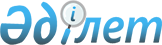 Шымкент қаласының көшелерін атау және қайта атау туралыБірлескен Шымкент қалалық мәслихатының 2007 жылғы 25 желтоқсандағы N 5/45-4с шешімі және Шымкент қаласы әкімдігінің 2007 жылғы 26 желтоқсандағы N 2140 қаулысы. Шымкент қаласының Әділет басқармасында 2008 жылғы 23 қаңтарда N 14-1-71 тіркелді

      Қазақстан Республикасының "Қазақстан Республикасының әкімшілік - аумақтық құрылысы туралы" Заңының 13 - бабы 4 тармағына сәйкес және тиісті аумақ халқының пікірін ескере отырып, Шымкент қалалық мәслихаты ШЕШІМ ЕТТІ және Шымкент қаласының әкімдігі ҚАУЛЫ ЕТТІ : 



      1.Әл-Фараби ауданының Бәйдібек би даңғылынан басталып Еңбекші ауданының Жібек жолы даңғылына дейін жалғасатын атауы жоқ көшеге Өзбекәлі Жәнібековтың есімі; 

      Абай ауданы Достық шағынауданының атауы жоқ N 1 көшесіне Дидар; 

      Абай ауданы Достық шағынауданының атауы жоқ N 2 көшесіне Жігер; 

      Абай ауданы Достық шағынауданының атауы жоқ N 3 көшесіне Бастау; 

      Абай ауданы Достық шағынауданының атауы жоқ N 4 көшесіне Ырысты; 

      Абай ауданы Достық шағынауданының атауы жоқ N 5 көшесіне Ақпейіл; 

      Абай ауданы Шұғыла шағынауданының N 14 көшесіне Алтын ғасыр; 

      Абай ауданы Шұғыла шағынауданының N 16 көшесіне Нұржауған; 

      Әл-Фараби ауданы Наурыз шағынауданының атауы жоқ көшесіне Озат; 

      Әл-Фараби ауданы Наурыз шағынауданының атауы жоқ көшесіне Татулық; 

      Әл-Фараби ауданы Наурыз шағынауданының атауы жоқ көшесіне Қайсар деген атаулар берілсін. 



      2.Әл-Фараби ауданының Дзержинский көшесіне Бекзат Саттархановтың есімі берілсін. 



      3.Осы шешім алғашқы ресми жарияланғаннан кейін күнтізбелік он күн өткен соң қолданысқа енгізіледі.       Қалалық мәслихат 

      сессиясының  төрағасы       Шымкент қаласының әкімі       Қалалық мәслихат хатшысы 
					© 2012. Қазақстан Республикасы Әділет министрлігінің «Қазақстан Республикасының Заңнама және құқықтық ақпарат институты» ШЖҚ РМК
				